Type of operation (Please tick () where relevant):(a)  Operational Headquarters (OHQ) 	(b)  International Procurement Centre (IPC) (c)  Regional Distribution Centre (RDC) A.	PARTICULARS OF COMPANY  (e)    Manpower:  Current employment structure of the OHQ/IPC/RDC*Please fill in where relevantPlease note that the information is required to enable the government to undertake the appropriate manpower planning to meet the specific manpower needs of companies proposing to establish projects in Malaysia.*    (Please attach the organization chart of the company which includes the expatriate posts, if any).   (f)    Employment by income:(g)   Type of qualifying services provided (applicable for OHQ companies)         (h)   Proposed (operating expenditure) for the next 3 years	   Year 1:  RM…………………	   Year 2:  RM…………………	   Year 3:  RM…………………         (i)   Proposed sales turnover for the next 3 years (applicable for IPC/RDC)	   Year 1:  RM…………………	   Year 2:  RM…………………	   Year 3:  RM…………………  2.	Incentives approved by other government agencies (if any):	____________________________________________________________________________________________________________________________________B.	   EXPATRIATE POSTSPlease complete this section if the applicant is applying for expatriate posts. Note:*    For each expatriate post applied for, please provide details as in Appendix IC.     ESTIMATED EARNINGSD.	DECLARATIONDETAILS OF EXPATRIATE POST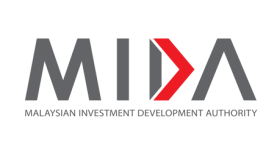 APPLICATION FOR ADDITIONAL EXPATRIATE POSTS FOR REGIONAL OPERATIONSDOCUMENT CHECKLISTDOCUMENT CHECKLISTDOCUMENT CHECKLISTDOCUMENT CHECKLISTDOCUMENT CHECKLISTName of company :Name of company :Please(√) once completedRemarks(for MIDA use only)Three (3) sets of completed application formCertificate of IncorporationForm 24 (return of Allotment of Shares)Form 49 (Particulars of Directors)Completed Annual Performance Report (APR)Updated organization chartDetails of additional Expatriate Post/sDetails of existing posts approved (if any)Justification for request of additional expatriate post/s1.(a)    Name of company:Name of company:Name of company:Name of company:Name of company:(b)MITI/MIDA reference number/ date of approval:MITI/MIDA reference number/ date of approval:MITI/MIDA reference number/ date of approval:MITI/MIDA reference number/ date of approval:MITI/MIDA reference number/ date of approval:(c)Commencement date of OHQ/IPC/RDC activities:Commencement date of OHQ/IPC/RDC activities:Commencement date of OHQ/IPC/RDC activities:Commencement date of OHQ/IPC/RDC activities:(d)    Correspondence address:(d)    Correspondence address:(d)    Correspondence address:(d)    Correspondence address:(d)    Correspondence address:(d)    Correspondence address:Contact person:Contact person:Designation:Designation:Telephone no.: Fax no.:Fax no.:E-mail:Website:CategoryCategoryFull-time employmentFull-time employmentFull-time employmentFull-time employmentFull-time employmentFull-time employmentFull-time employmentCategoryCategoryMalaysianMalaysianMalaysianForeign nationalForeign nationalForeign nationalTotalCategoryCategoryDegreeDiploma/ CertificateOthersDegreeDiploma/ CertificateOthersTotala)Senior Managementb)Senior Executive in: MarketingTreasury/financeProduct/developmentHuman ResourcePurchasing General administrationOthers Sub-totalc)Technical/skilled staff/specialist staffd)Executive (sales/administration/ operation)e)Supervisory stafff)Supporting staffg)OthersTotalNumber of Persons Employed by Average Monthly Salary* (RM)Number of Persons Employed by Average Monthly Salary* (RM)Number of Persons Employed by Average Monthly Salary* (RM)Number of Persons Employed by Average Monthly Salary* (RM)Number of Persons Employed by Average Monthly Salary* (RM)Number of Persons Employed by Average Monthly Salary* (RM)Number of Persons Employed by Average Monthly Salary* (RM)Number of Persons Employed by Average Monthly Salary* (RM)<3,000<3,0003,000-<5,0003,000-<5,0005,000-<10,0005,000-<10,00010,000 and above10,000 and aboveMalaysianForeign NationalMalaysianForeign NationalMalaysianForeign NationalMalaysianForeign Nationala)Senior Managementb)Senior Executive in:Treasury/financeProduct/developmentHuman ResourcePurchasing General administrationOthers Sub-totalc)Technical/skilled staff/specialist staffd)Executive (sales/administration/ operation)e)Supervisory stafff)Supporting staffg)OthersTotal1.   Details of additional expatriate posts applied for*1.   Details of additional expatriate posts applied for*1.   Details of additional expatriate posts applied for*1.   Details of additional expatriate posts applied for*1.   Details of additional expatriate posts applied for*DesignationDesignationType of post(key/term post)NumberDuration(years)Proposed minimum salary (RM)2.   Details of existing posts approved (if any)2.   Details of existing posts approved (if any)2.   Details of existing posts approved (if any)2.   Details of existing posts approved (if any)2.   Details of existing posts approved (if any)2.   Details of existing posts approved (if any)2.   Details of existing posts approved (if any)DesignationDesignationDesignationName and nationalityDurationapprovedDate postfilledExpiry date of postBasic salary paid (RM)3.Please attach the organisation chart of the company indicating the positions of the expatriate posts.Please attach the organisation chart of the company indicating the positions of the expatriate posts.Please attach the organisation chart of the company indicating the positions of the expatriate posts.Please attach the organisation chart of the company indicating the positions of the expatriate posts.Please attach the organisation chart of the company indicating the positions of the expatriate posts.Please attach the organisation chart of the company indicating the positions of the expatriate posts.Please attach the organisation chart of the company indicating the positions of the expatriate posts.Year in OperationYear 1Year 2Year 3(a) Estimated Earnings before Interest, Tax, Depreciation & Amortization (EBITDA) (RM)b) Net Income abroad remitted to the applicant (RM)I ,, the Managing Director of, the Managing Director of(i) hereby declare that to the best of my knowledge, the particulars furnished in this application are true.(ii)*have engaged/is planning to engage the services of the following consultant for my application :have engaged/is planning to engage the services of the following consultant for my application :have engaged/is planning to engage the services of the following consultant for my application :have engaged/is planning to engage the services of the following consultant for my application :have engaged/is planning to engage the services of the following consultant for my application :Company Name:Address:Contact Person:Designation:Telephone no.:Fax no.:E-mail:I take full responsibility for all information submitted by the consultant(s).I take full responsibility for all information submitted by the consultant(s).I take full responsibility for all information submitted by the consultant(s).I take full responsibility for all information submitted by the consultant(s).I take full responsibility for all information submitted by the consultant(s).Date(Signature)(Company’s Chop or Seal)*Please complete this section if the company has engaged/is planning to engage the services of consultant(s) to act on behalf of the company. Please provide information on a separate sheet of paper if space is insufficient*Please complete this section if the company has engaged/is planning to engage the services of consultant(s) to act on behalf of the company. Please provide information on a separate sheet of paper if space is insufficient*Please complete this section if the company has engaged/is planning to engage the services of consultant(s) to act on behalf of the company. Please provide information on a separate sheet of paper if space is insufficient*Please complete this section if the company has engaged/is planning to engage the services of consultant(s) to act on behalf of the company. Please provide information on a separate sheet of paper if space is insufficientDesignation:Academic qualification:	Academic qualification:	Job description:Job description:Justification for application:Justification for application:Work experience:Work experience: